Obec Svederník vás srdečne pozýva na prednáškuKOMPOSTOVANIE V KOMPOSTÉROCHspôsob, ako znížiť množstvo odpadu a vyrobiť si kvalitný kompostDátum: 19. júla 2019 (piatok) o 18:00 hod.Miesto: Kultúrny dom Svederník - sálaLektor: Branislav Moňok, Priatelia Zeme – SPZ 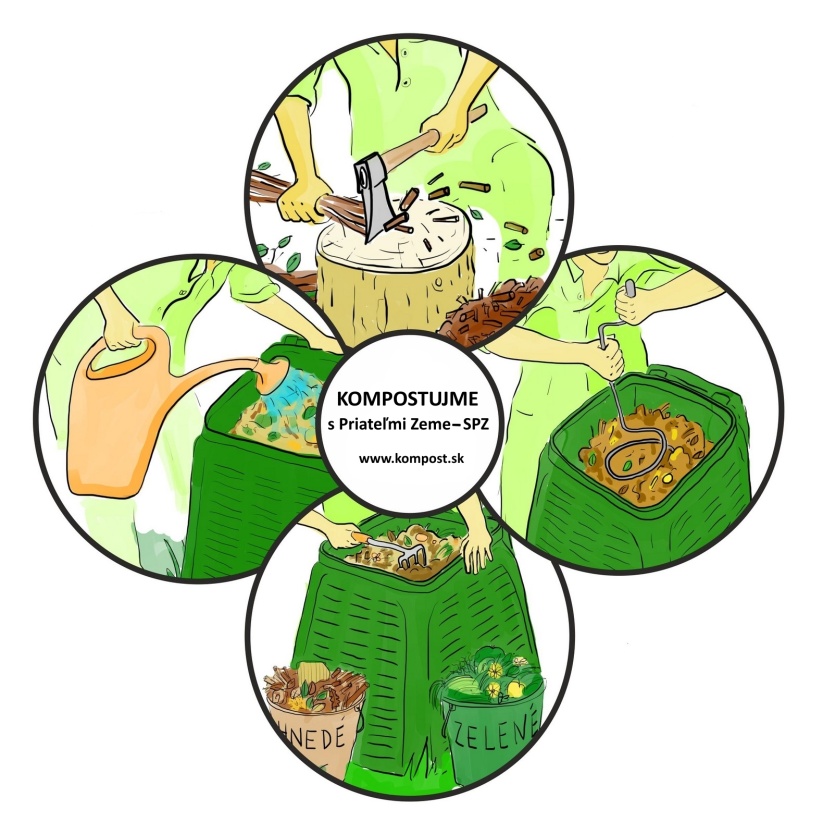 Program: ako si vyrobiť kvalitný kompost v domácich podmienkachvyužitie kompostu na záhradediskusia Tešíme sa na Vás!